На всю оригинальную арматуру для хозяйственно-питьевого водоснабжения компания HAWLE гарантирует исправное функционирование на срок 10 (десять) лет после поставки с завода. Эта гарантия распространяется на арматуру, используемую согласно назначению.


В случае возникновения неисправностей арматуры в течение гарантийного срока компания HAWLE по собственному выбору безвозмездно выполнит ремонт арматуры или замену на эквивалентное изделие.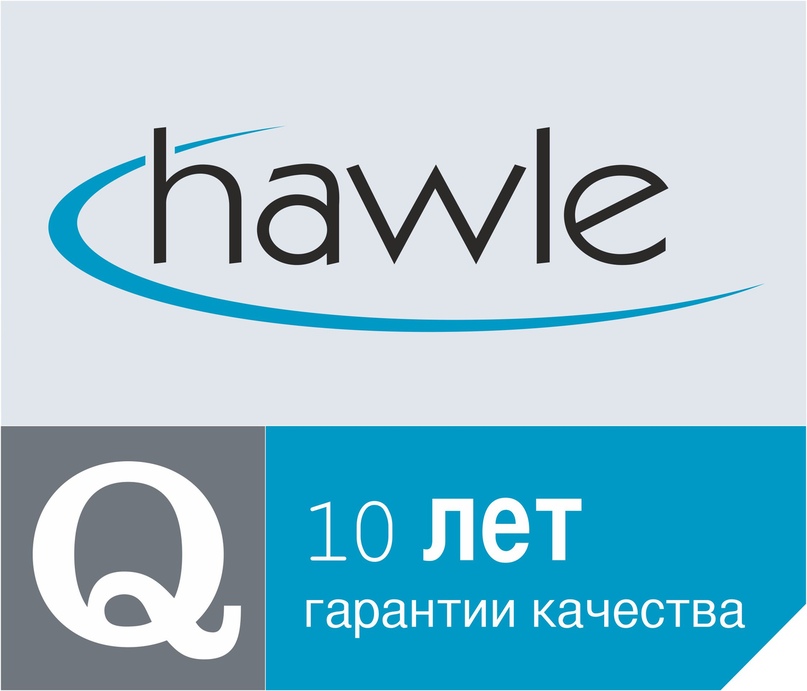 